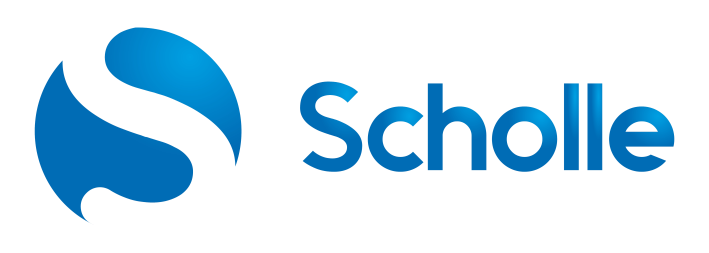 РУКОВОДСТВО ПОЛЬЗОВАТЕЛЯПОРТАТИВНОЕ БАСКЕТБОЛЬНОЕ КОЛЬЦО S018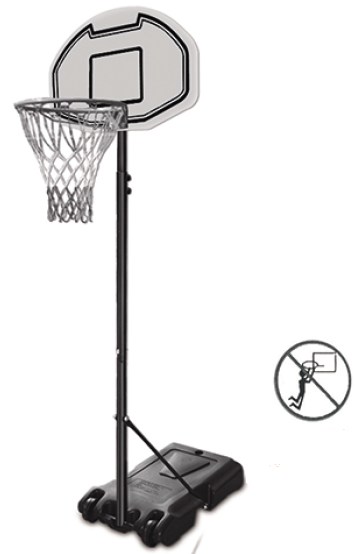 ВНИМАНИЕ:							            НЕПРАВИЛЬНАЯ УСТАНОВКА					                                            И КАЧАНИЕ НА КОЛЬЦЕ МОГУТ						                              ПРИВЕСТИ К СЕРЬЕЗНЫМ						                              ТРАВМАМ ИЛИ СМЕРТИПримечание для пользователей:Все баскетбольные системы, включая торговые образцы, необходимо собирать и стабилизировать, согласно инструкции. Несоблюдение инструкций может привести к серьезным травмам.Обязательно ознакомьтесь со всеми предупреждениями и мерами предосторожности перед сборкой. Не оставляйте детей, играющих с установкой, без присмотра. Данную установку должны собирать двое взрослых людей!Благодарим за покупку одного из множества наших товаров. Мы уверены, что вы останетесь довольны своим выбором.СПИСОК ДЕТАЛЕЙ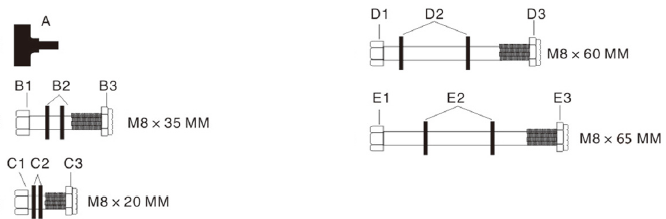 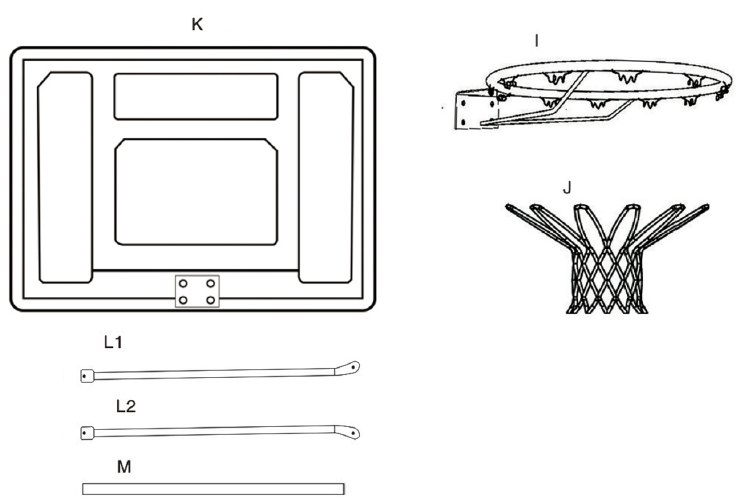 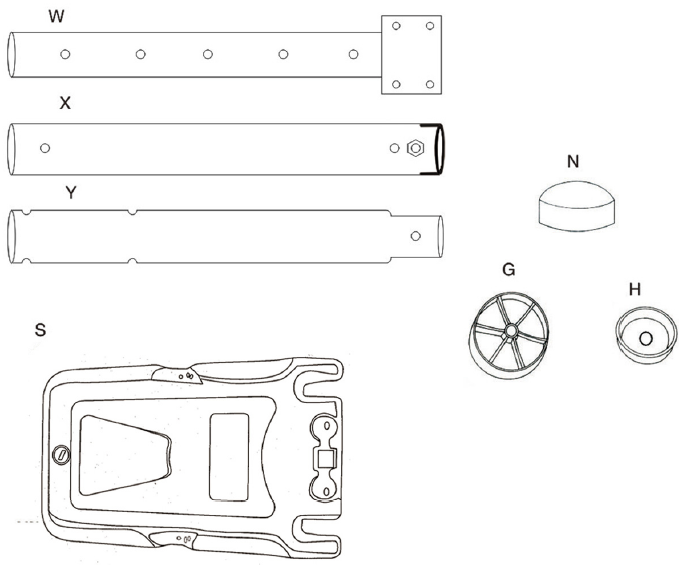 Закрепите сетку (J) на кольце (I), как показано на рисунке.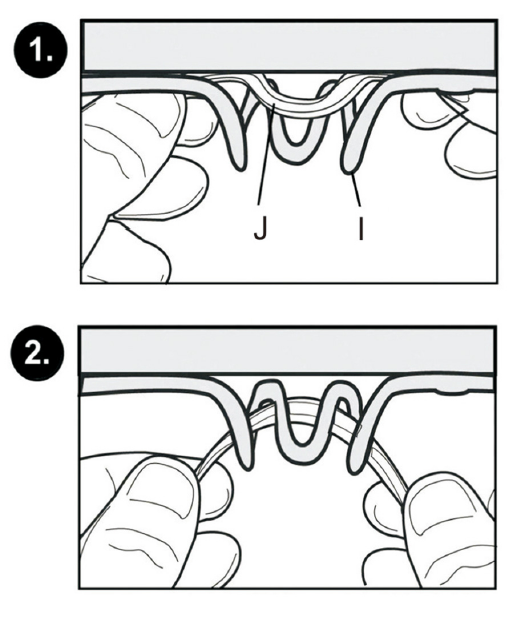 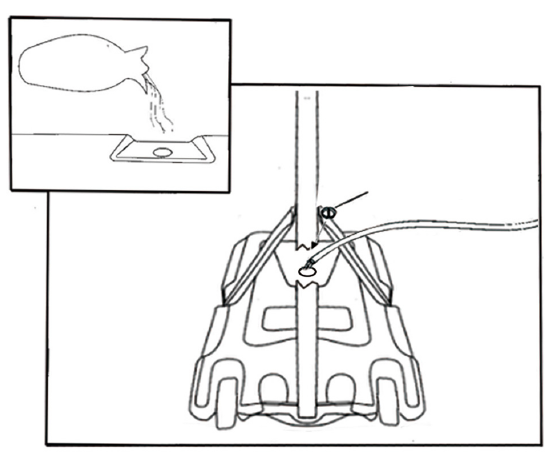 		        Песок								Колпачок отверстия для воды	ВодаЗаполните основание (S) водой или песком для устойчивости.Номер деталиНазвание и характеристикаКолПримечанияАПластиковый колпачок1Крепит верхнюю секцию стойки (W) к средней секции стойки (Х)В1, В2, В3Болт, М8х35 мм4Соединяет кольцо (I), щит (К) и верхнюю секцию стойки (W)С1, С2, С3Болт, М8х20 мм2Соединяет основание (S) и подпорку основания (L1), (L2)D1, D2, D3Болт, М8х60 мм2Соединяет среднюю секцию стойки (Х) с нижней секцией стойки (Y), а также верхнюю секцию стойки (W) со средней секцией стойки (Х)E1, E2, E3Болт, М8х65 мм1Соединяет нижнюю секцию стойки (Y) и подпорку основания (L1), (L2)GКолесико2HКолпачок емкости для воды1IКольцо1JСетка1KЩит1L1Правая подпорка1L2Левая подпорка1MШток колеса1NКолпачок стойки1WВерхняя секция стойки1XСредняя секция стойки1YНижняя секция стойки1SОснование1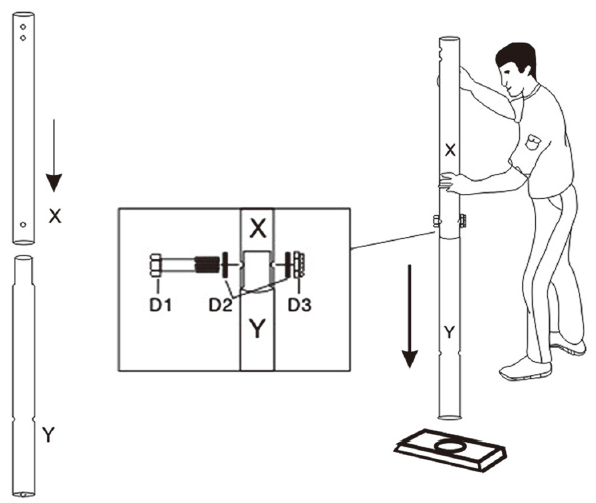 Соедините среднюю секцию стойки (Х) с нижней секцией стойки (Y), как показано на рисунке. Закрепите их с помощью болтов (D1), (D2), (D3).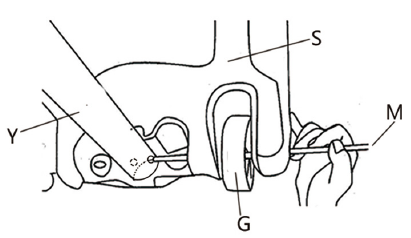 Вставьте шток колеса (М) в колесико (G), основание (S) и нижнюю секцию стойки (Y), как показано на рисунке.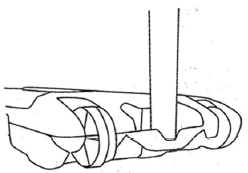 Как показано на рисунке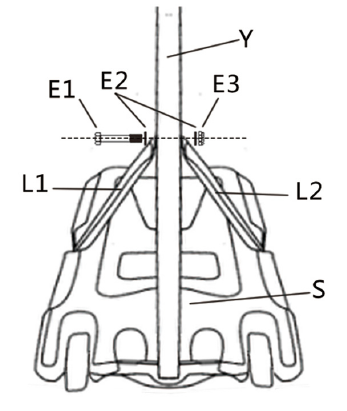 Закрепите один конец подпорки стойки (L1) и (L2) на нижней секции стойки (Y) с помощью болтов (E1), (E2) и (E2), как показано на рисунке.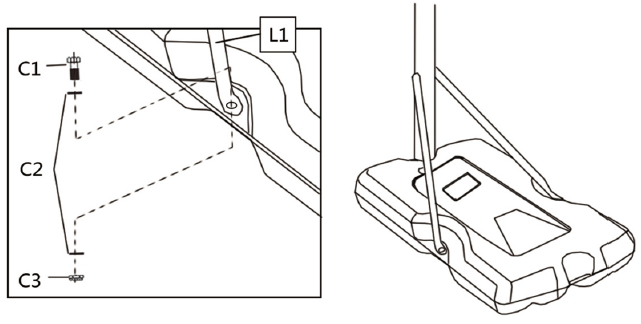 Закрепите другой конец подпорки стойки (L1) и (L2) с двух сторон на основании (S) с помощью болтов (С1), (С2) и (С3), как показано на рисунке.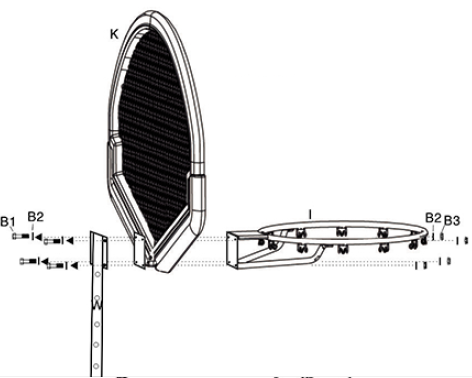 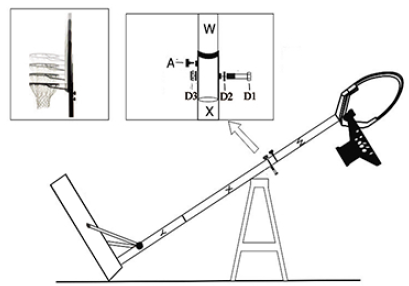 Вставьте верхнюю секцию стойки (W) в среднюю секцию стойки (X), отрегулируйте необходимую высоту, затем скрепите их пластиковым колпачком (А) и болтами (D1), (D2) и (D3), как показано на рисунке. Отрегулируйте высоту, вставив болты (D1), (D2) и (D3) в другие отверстия в верхней секции стойки (W).